	Проект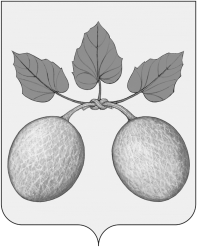 АДМИНИСТРАЦИЯ ГОРОДА СЕРДОБСКАСЕРДОБСКОГО РАЙОНА ПЕНЗЕНСКОЙ ОБЛАСТИПОСТАНОВЛЕНИЕот ___________№ ______О внесении изменений в Постановление администрации города Сердобска Сердобского района Пензенской области от 22.12.2017 № 852 «Об  утверждении муниципальной программы города Сердобска «Формирование комфортной городской среды на территории муниципального образования город Сердобск на 2018 – 2024 годы»В целях повышения уровня благоустройства дворовых территорий многоквартирных домов, проездов к дворовым территориям многоквартирных домов, муниципальных территорий общего пользования в городе Сердобске Сердобского района Пензенской области, в соответствии с Федеральным законом                      от 06.04.2003 № 131-ФЗ «Об общих принципах организации местного самоуправления в Российской Федерации» (с последующими изменениями), постановлением Правительства Пензенской области от 01.09.2017 № 414-пП                «Об утверждении государственной программы Пензенской области «Формирование комфортной городской среды на территории Пензенской области на 2018 – 2024 годы» (с последующими изменениями), постановлением Правительства Российской Федерации от 10.02.2017 № 169 «Об утверждении Правил предоставления и распределения субсидий из федерального бюджета бюджетам субъектов Российской Федерации на поддержку государственных программ субъектов  Российской Федерации и муниципальных программ формирования современной городской среды» (с последующими изменениями), руководствуясь статьей 23 Устава городского поселения город Сердобск Сердобского района Пензенской области,-АДМИНИСТРАЦИЯ ГОРОДА СЕРДОБСКА ПОСТАНОВЛЯЕТ:1. Внести в Постановление администрации города Сердобска Сердобского района Пензенской области от 22.12.2017 № 852 «Об утверждении муниципальной программы города Сердобска «Формирование комфортной городской среды на территории муниципального образования город Сердобск на 2018 – 2024 годы», следующие изменения:	1. Изложить пункт «Адресный перечень дворовых территорий включенных                    в Программу в 2021 году» в приложении № 5 к муниципальной программе «Об утверждении муниципальной программы города Сердобска «Формирование комфортной городской среды на территории муниципального образования город Сердобск на 2018 – 2024 годы», в новой редакции:Адресный переченьдворовых территорий, включенных в Программу в 2022 году2. Настоящее постановление подлежит опубликованию в информационном бюллетене «Вестник города Сердобска» и размещению в информационно-телекоммуникационной сети «Интернет».3. Настоящее постановление вступает в силу после его официального опубликования.4. Контроль за исполнением настоящего постановления возложить на заместителя Главы администрации по жилищно-коммунальному хозяйству.Глава администрации           				                                С.А. ВарламовN п/пАдрес дворовой территории1ул. Чайковского, № 80, ул. Гагарина, № 14, 18 и ул. Комсомольская, № 80 2ул. Ленина, № 263, № 2653ул. Пензенская, № 86